СПРАВКАо материально-техническом обеспечении образовательной деятельности ________ Муниципальное казенное образовательное учреждение дополнительного образования  «Детский эколого-биологический центр закрытого административно-территориального образования поселок Солнечный Красноярского края» (МКОУ ДО Детский эколого-биологический  центр ЗАТО п. Солнечный)_______________________________________________________________(указывается полное наименование и организационно-правовая форма соискателя лицензии (лицензиата))_____________________________________________________________________________________________________________________________(указывается полное наименование филиала соискателя лицензии (лицензиата))Раздел 1. Обеспечение образовательной деятельности оснащенными зданиями, строениями, сооружениями, помещениями и территориямиРаздел 2. Обеспечение образовательной деятельности помещениями для медицинского обслуживания и питанияРаздел 3. Обеспечение образовательного процесса оборудованными учебными кабинетами, объектами для проведения практических занятий, объектами физической культуры и спорта по заявленным к лицензированию образовательным программам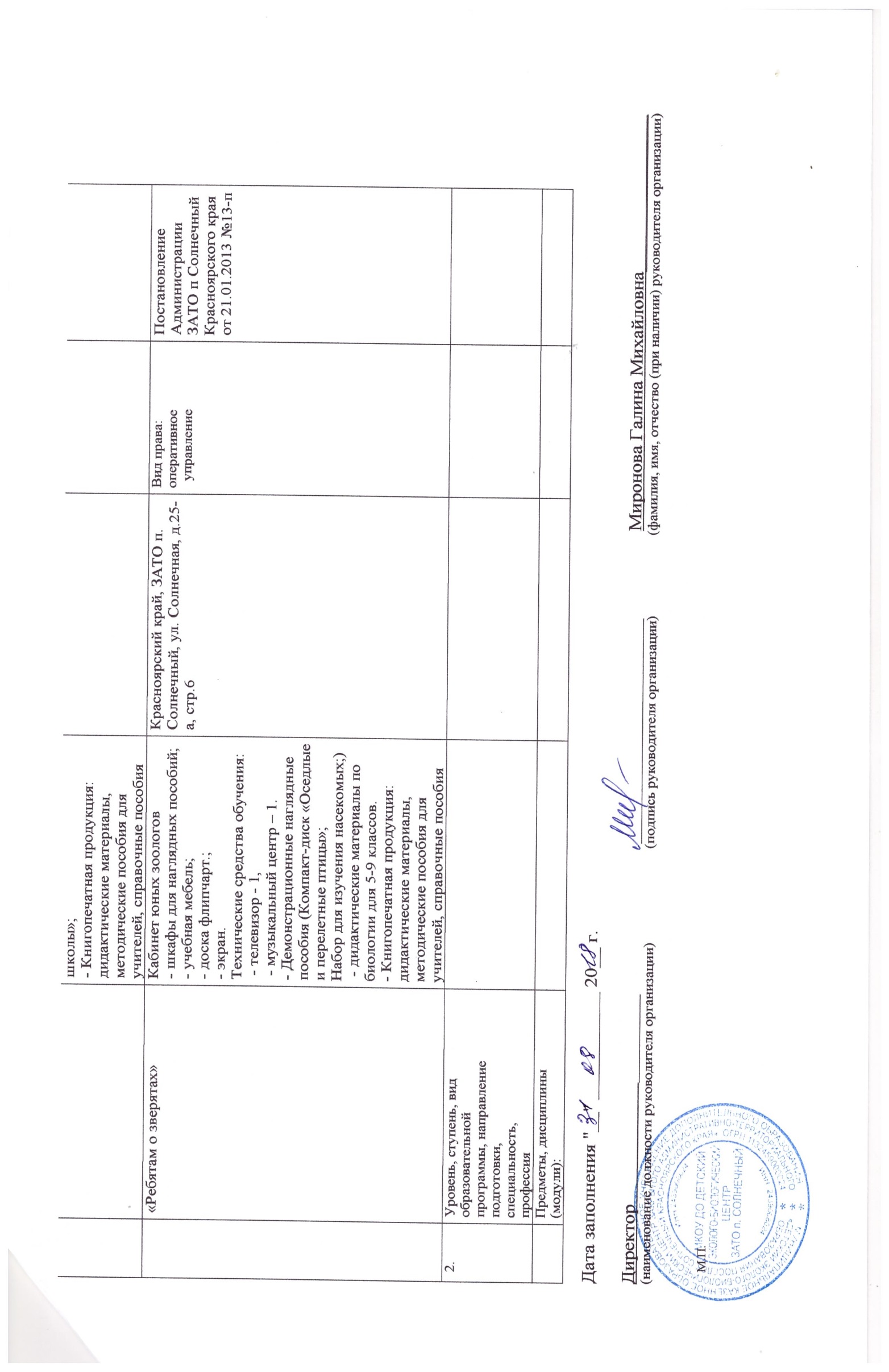  N 
п/пАдрес          
(местопо-      
ложение)       
здания,        
строения,      
сооружения,    
помещения      Назначение оснащенных
  зданий, строений,  
сооружений, помещений
  (учебные, учебно-  
    лабораторные,    
  административные,  
подсобные, помещения 
     для занятия     
физической культурой 
   и спортом, для    
     обеспечения     
    обучающихся,     
   воспитанников и   
 работников питанием 
    и медицинским    
обслуживанием, иное) 
 с указанием площади 
      (кв. м)        Собственность
   или иное  
 вещное право
 (оперативное
 управление, 
хозяйственное
  ведение),  
   аренда,   
  субаренда, 
безвозмездное
 пользование     Полное    
 наименование 
 собственника 
(арендодателя,
 ссудодателя) 
    объекта   
  недвижимого 
   имущества  Документ -
основание 
возникно- 
вения     
права     
(указыва- 
ются      
реквизиты 
и сроки   
действия) Кадастровый  
(или услов-  
ный) номер   
объекта      
недвижимости Номер за-  
писи ре-   
гистрации  
в Едином   
государст- 
венном     
реестре    
прав на    
недвижимое 
имущество  
и сделок   
с ним      Реквизиты   
заключений, 
выданных    
органами,   
осущест-    
вляющими    
государ-    
ственный    
санитарно-  
эпидемио-   
логический  
надзор,     
государст-  
венный      
пожарный    
надзор       1      2                   3                4             5           6          7           8          9      1. Красноярский край, ЗАТО п. Солнечный, ул. Солнечная, д.25-а, стр.6Нежилое здание -Муниципальное казенноеобразовательное учреждение дополнительного образования детей «Детский эколого-биологический центр закрытого административно-территориального образования поселок Солнечный Красноярского края» назначение: нежилое, учебное.Площадь: 420,7 кв.мОперативное
 управлениеМуниципальное казенное образовательное учреждение дополнительного образования детей «Детский эколого-биологический центр закрытого административно-территориального образования поселок Солнечный Красноярского края»Постановление Администрации ЗАТО п. Солнечный Красноярского края от 21.01.2013 № 03-п24:61:0000000:0000:04:256:002:000252520:0006:20000№24-24-27/003/2013-9892. 3. Всего (кв. м):       X             X           X          X           X          X       N 
п/пПомещения для
медицинского 
обслуживания 
  и питания       Адрес      
(местоположение)
   помещений    
  с указанием   
    площади     
    (кв. м)       Собственность или иное    
 вещное право (оперативное  
 управление, хозяйственное  
ведение), аренда, субаренда,
 безвозмездное пользование     Полное     
наименование  
собственника  
(арендодателя,
 ссудодателя) 
   объекта    
 недвижимого  
  имущества    Документ -  
 основание   
возникновения
   права     
(указываются 
реквизиты и  
   сроки     
  действия)  Кадастровый 
   (или     
 условный)  
   номер    
  объекта   
недвижимости Номер записи  
 регистрации   
   в Едином    
государственном
реестре права  
на недвижимое  
  имущество    
и сделок с ним  1       2             3                     4                    5             6           7             8       1. Помещения для
медицинского 
обслуживания 
обучающихся, 
воспитанников
и работников ------2. Помещения для
питания      
обучающихся, 
воспитанников
и работников ------ N  
п/п Уровень, ступень, вид 
   образовательной    
 программы (основная/ 
   дополнительная),   
     направление      
     подготовки,      
    специальность,    
      профессия,      
наименование предмета,
дисциплины (модуля) в 
соответствии с учебным
        планом           Наименование    
   оборудованных   
учебных кабинетов, 
     объектов      
  для проведения   
   практических    
 занятий, объектов 
    физической     
 культуры и спорта 
    с перечнем     
     основного     
   оборудования     Адрес (местоположение)  
   учебных кабинетов,    
 объектов для проведения 
  практических занятий,  
   объектов физической   
  культуры и спорта (с   
    указанием номера     
помещения в соответствии 
   с документами бюро    
       технической       
     инвентаризации)      Собственность  
или иное вещное 
     право      
  (оперативное  
  управление,   
 хозяйственное  
   ведение),    
    аренда,     
   субаренда,   
 безвозмездное  
  пользование     Документ -  
  основание   
возникновения 
    права     
 (указываются 
  реквизиты   
   и сроки    
  действия)    1            2                    3                     4                   5              6        1. Уровень, ступень, вид 
образовательной       
программы, направление
подготовки,           
специальность,        
профессия:     уровень    
   (ступень)   
образовательной
   программы: дополнительное образование           Вид образовательной          
     программы:      
  дополнительная            Предметы, дисциплины  
(модули):             «Натуралист-эколог»Кабинет экологии- шкафы для наглядных пособий;- учебная мебель;- доска флипчарт.;- Технические средства обучения:  Автоматизированное рабочее место учителя (компьютер);  - телевизор - 1, - музыкальный центр – 1DWD – 1; - видеокамера -1;- проектор – 1;- интерактивная доска – 1.- Демонстрационные наглядные пособия (набор муляжей: грибы, овощи, фрукты; коллекция «Полезные ископаемые»; компакт диск «Экология»;- микроскоп – 3;- столо демонстрационный;- коллекция: «Бабочки», «Насекомые»; «Морские обитатели».- Книгопечатная продукция: дидактические материалы, методические пособия для учителей,  справочные пособияКрасноярский край, ЗАТО п. Солнечный, ул. Солнечная, д.25-а, стр.6Вид права: оперативное  
  управлениеПостановление Администрации ЗАТО п Солнечный Красноярского края от 21.01.2013 №13-п«Золотая рыбка»Кабинет аквариумистов- шкафы для наглядных пособий;- учебная мебель;- доска флипчарт.;- аквариумы -6.Технические средства обучения:  - телевизор - 1, - музыкальный центр – 1, - экран – 1; - проектор - 1.-Демонстрационные печатные пособия (энциклопедия «Рыбы»; «Все обо всем»)- Книгопечатная продукция: дидактические материалы, методические пособия для учителей, справочные пособияКрасноярский край, ЗАТО п. Солнечный, ул. Солнечная, д.25-а, стр.6Вид права: оперативное  
  управлениеПостановление Администрации ЗАТО п Солнечный Красноярского края от 21.01.2013 №13-п